The Greensboro Academy Booster Organization invites you to participate in our biggest and main fundraising campaign of the school year. This year’s fundraiser is Invest in Your Child, a direct donation fundraiser, with 100% of your tax deductible donation going directly to support Greensboro Academy Booster funded programs and activities. The following are examples of what the boosters sponsor: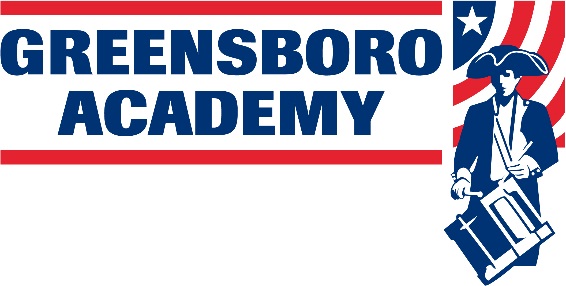 Additionally, we support Greensboro Academy teachers and staff by purchasing needed equipment and supplies that optimize our children’s learning experience such as:Water fountains with bottle fillers on each wing as well as the gymnasiumRisers and Microphone stands for the music programScience tables for 5th and 6th gradeCurriculum support material for Kindergarten and 1st gradeWe ask that you please consider donating to this very worthwhile organization. Contributions of any amount are appreciated. Our goal this year is $20,000. If every family could donate $40 we would easily meet this goal. We have even made it easy to donate by either filling out the lower portion of this letter and returning it with your cash or check to the school office or you may donate online at www.gaboosters.com. The deadline for donations is October 19, 2018. If you would like to have a corporate letter, please contact us or visit gaboosters.com for a copy.If you have any questions, please contact Greensboro Academy Boosters president Laura O’Connell at President@gaboosters.com or Fundraising chairperson Lina Urmos at Fundraising@gaboosters.com.2018/2019 Greensboro Academy Invest in Your Child Fundraiser check donation form	 $20	I don’t want to bake, so here is the money I would have spent on cupcakes.	 $40	I don’t want to hit up friends, family and coworkers, so here is the money I would have spent
purchasing wrapping paper.	 $70	I don’t want to attend any fancy balls, so here is the money I would have spent on a new outfit.	 $100	I don’t often have time to volunteer, so here is $100 to forget my name.  	 $200	I remember the feeling when my child’s acceptance letter arrived from Greensboro Academy.                          $ 		I am making this donation to express my appreciation for having nothing to buy, sell or do except fill
out this form. Please make check payable to Greensboro Academy Boosters, place in a sealed envelope addressed Invest in a Child, and return to school by Friday October 19. * GA Boosters is a registered 501(c)(3) non-profit organization. For Tax purposes our taxpayer id# is 20-3018259Moral FocusSpelling BeeScience FairCreate It!Visiting AuthorsMiddle School AthleticsExtracurricular ClubsWinter DanceTalent ShowGA Night @ SkatelandGrasshopper GamePatriot Color Run5th Grade Promotion8th Grade GraduationRecycling programParent’s Name:Email:Phone:Child(ren)’s Name:Teacher:Child(ren)’s Name:Teacher:Child(ren)’s Name:Teacher:Child(ren)’s Name:Teacher: